РекторуФГОБУ ВО «Финансовый университет при Правительстве Российской Федерации»проф. Прокофьеву С. Е.ЗАЯВЛЕНИЕПрошу допустить меня к участию в конкурсе для поступления на I курс на обучение по программам магистратуры по результатам вступительных испытанийУсловия поступления на обучение и основания приемаПрошу создать специальные условия при проведении вступительных испытаний в связи с ограниченными возможностями здоровья или инвалидностью (ограниченные возможности здоровья или инвалидность должны быть подтверждены копиями соответствующих документов):Способ возврата поданного оригинала документа установленного образца в случае непоступления на обучение в Финуниверситет:О себе сообщаю следующие сведения (заполняется по желанию).Прошу при рассмотрении возможности моего зачисления в ФГОБУ ВО «Финансовый университет при Правительстве Российской Федерации» учитывать желание обучаться на направлениях подготовки и программах магистратуры Финансового университета по указанным формам обучения, приведенным в порядке предпочтения______________________(подпись)______________________(подпись)(подпись) «          »                               20_г 			Фамилия, имя, отчество поступающего:Фамилия, имя, отчество поступающего:Фамилия, имя, отчество поступающего:Фамилия, имя, отчество поступающего:Фамилия, имя, отчество поступающего:Фамилия, имя, отчество поступающего:Фамилия, имя, отчество поступающего:Пол:Дата рождения:Дата рождения:Дата рождения:Дата рождения:Место рождения: Место рождения: Гражданство:Паспорт: Гражданство:Паспорт: Серия, №:Кем выдан, к/п:Кем выдан, к/п:Кем выдан, к/п:Дата выдачи:Проживающий (ая) по адресу:Проживающий (ая) по адресу:Проживающий (ая) по адресу:Проживающий (ая) по адресу:Проживающий (ая) по адресу:Проживающий (ая) по адресу:Проживающий (ая) по адресу:Контактные телефоны:Контактные телефоны:Контактные телефоны:Контактные телефоны:Электронная почта:Электронная почта:Электронная почта:Адрес для почтовых отправлений: Адрес для почтовых отправлений: Адрес для почтовых отправлений: Адрес для почтовых отправлений: Адрес для почтовых отправлений: Адрес для почтовых отправлений: Адрес для почтовых отправлений: Окончивший (ая):Окончивший (ая):Окончивший (ая):Окончивший (ая):Окончивший (ая):Окончивший (ая):Окончивший (ая):Диплом №  			, выданный Диплом №  			, выданный Диплом №  			, выданный Диплом №  			, выданный Диплом №  			, выданный Диплом №  			, выданный Диплом №  			, выданный СНИЛС:СНИЛС:СНИЛС:СНИЛС:СНИЛС:СНИЛС:СНИЛС:Условия поступленияУсловия поступленияГоловная организация / филиалочно очно-заочнозаочнопо договорам об оказании платных образовательных услугФинансовый университет, г. МоскваФилиал Финансового университетаСведения о наличии у поступающего индивидуальных достижений:Сведения о наличии у поступающего индивидуальных достижений:Сведения о документах, подтверждающих наличие индивидуальных достижений:Документ установленного образца с отличиемПубликации в изданиях, включенных в базы SCOPUS,  Web of Science, RSCIПубликации в изданиях, рекомендованных ВАК при Минобрнауки РоссииПубликации,  включенные в РИНЦПобедители олимпиад и иных интеллектуальных состязаний 1 уровня, проводимых для студентов и выпускников образовательных организаций высшего образования в соответствии с перечнем утверждаемым Ученым советом Финансового университетаПризеры олимпиад и иных интеллектуальных состязаний 1 уровня, проводимых для студентов и выпускников образовательных организаций высшего образования в соответствии с перечнем утверждаемым Ученым советом Финансового университетаПобедители олимпиад и иных интеллектуальных состязаний 2 уровня, проводимых для студентов и выпускников образовательных организаций высшего образования в соответствии с перечнем утверждаемым Ученым советом Финансового университета  Призеры олимпиад и иных интеллектуальных состязаний 2 уровня, проводимых для студентов и выпускников образовательных организаций высшего образования в соответствии с перечнем утверждаемым Ученым советом Финансового университетаПризовые места во Всероссийских и международных научных конкурсах, олимпиадах, по всем направлениям подготовки, реализуемым в Финансовом университетеОпыт работы (не менее 6 месяцев)Выполнение прикладного проектаВыполнение научно-исследовательского, экспертно-аналитического, социологического проектаОпыт предпринимательской деятельности Золотой сертификат Федерального интернет-экзамена для выпускников бакалавриата (ФИЭБ)Серебряный сертификат Федерального интернет-экзамена для выпускников бакалавриата (ФИЭБ) Бронзовый сертификат Федерального интернет-экзамена для выпускников бакалавриата (ФИЭБ) Наличие результата «Высокий» для всех оценок надпрофессиональных навыковНаличие результатов «Высокий» и «Средний» для всех оценок надпрофессиональных навыковНаличие паспорта надпрофессиональных компетенцийДополнительные сведения:Дополнительные сведения:Дополнительные сведения:Наличие потребности в предоставлении места для проживания в общежитии в период обученияДа НетДа НетИностранный язык, который буду изучать в ФинуниверситетеНаличие диплома победителя (призера) олимпиад Финансового университета, для студентов и выпускников образовательных организаций высшего образованияДа Сведения о документе: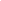 НетНаличие сертификата GMAT (Graduate Management Admission Test)Verbal sectionQuantitative sectionДа Сведения о документе: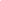 НетНаличие сертификата GRE (Graduate Record Examinations) GRE General TestVerbal Reasoning Quantitative ReasoningДа Сведения о документе: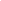 НетНаличие сертификата GRE (Graduate Record Examinations) GRE Mathematics Subject TestДа Сведения о документе: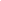 НетНаличие международного сертификатаДа Сведения о документе: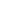 НетСоздание специальных условий не требуетсяТребуется:Ограничение по слухуОграничение по зрениюНарушение двигательных функцийНарушение речиСведения о документе, подтверждающем необходимость в создании специальных условий: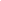 Возврат лично поступающему (доверенному лицу)Возврат лично поступающему (доверенному лицу)Направление через операторов почтовой связи общего пользования на почтовый адрес: Статус (мать, отец)Фамилия, имя, отчество родителей(законных представителей)Контактный телефон––Головная организация/филиал(Москва, наименование филиала)Форма обучения (очная, очно-заочная, заочная)Направление подготовкиПрограмма магистратурыОзнакомлен (а) (в том числе через информационные системы общего пользования) с копией лицензии на осуществление образовательной деятельности (с приложением), с копией свидетельства о государственной аккредитации (с приложением) или с информацией об отсутствии указанного свидетельства, с датами завершения приема заявлений о согласии на зачисление, с правилами приема федерального государственного образовательного бюджетного учреждения высшего образования «Финансовый университет при Правительстве Российской Федерации» на обучение по образовательным программам высшего образования – программам магистратуры на 2023/2024 учебный год, с правилами подачи апелляции по результатам вступительных испытаний, проводимых Финансовым университетом, с датой представления оригиналов документов, со способом возврата документов, с информацией о возможном применении электронного обучения, дистанционных образовательных технологий, в том числе организации учебных занятий в виде онлайн-курсов при реализации образовательной программы или ее части, с информацией о предоставляемых поступающих особых правах и преимуществах при приеме на обучение по программам магистратуры Ознакомлен(а) с информацией о необходимости указания в заявлении о приеме достоверных сведений и представления подлинных документов 